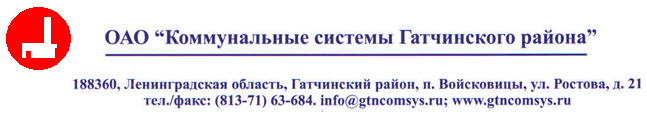 схема теплоснабжения елизаветинского сельского поселения  Санкт-Петербург2012 г.Введение	3Раздел 1. Графическая часть	4Раздел 2. Показатели перспективного спроса на тепловую энергию (мощность) и теплоноситель в установленных границах территории поселения.	5Раздел 3. Перспективные балансы тепловой мощности источников тепловой энергии и тепловой нагрузки потребителей	7Раздел 4. Перспективные балансы теплоносителя	12Раздел 5. Предложения по новому строительству, реконструкции и техническому перевооружению источников тепловой энергии	13Раздел 6. Предложения по новому строительству и реконструкции  тепловых сетей	19Раздел 7. Перспективные топливные балансы	22Раздел 8. Инвестиции в новое строительство, реконструкцию и техническое перевооружение	23Раздел 9. Решение об определении единой теплоснабжающей организации	26Раздел 10. Решения о распределении тепловой нагрузки между источниками тепловой энергии	27Раздел 11. Перечень бесхозяйных тепловых сетей и определение организации, уполномоченной на их эксплуатацию	28ВведениеСхема теплоснабжения Елизаветинского сельского поселения разработана в рамках  обоснования мероприятия Программы комплексного развития систем коммунальной инфраструктуры Елизаветинского сельского поселения в целях удовлетворения спроса на тепловую энергию (мощность) и теплоноситель, обеспечения надежного теплоснабжения наиболее экономичным способом при минимальном воздействии на окружающую среду, а также экономического стимулирования развития систем теплоснабжения и внедрения энергосберегающих технологий.Настоящий документ разработан в соответствии с Приказом Министерства регионального развития РФ от 06 мая 2011 года № 204  «О разработке программ комплексного развития систем коммунальной инфраструктуры муниципальных образований» и Постановление Правительства РФ от 22.02.2012 г. № 154 «О требованиях к схемам теплоснабжения, порядку их разработки и утверждения».Раздел 1. Графическая часть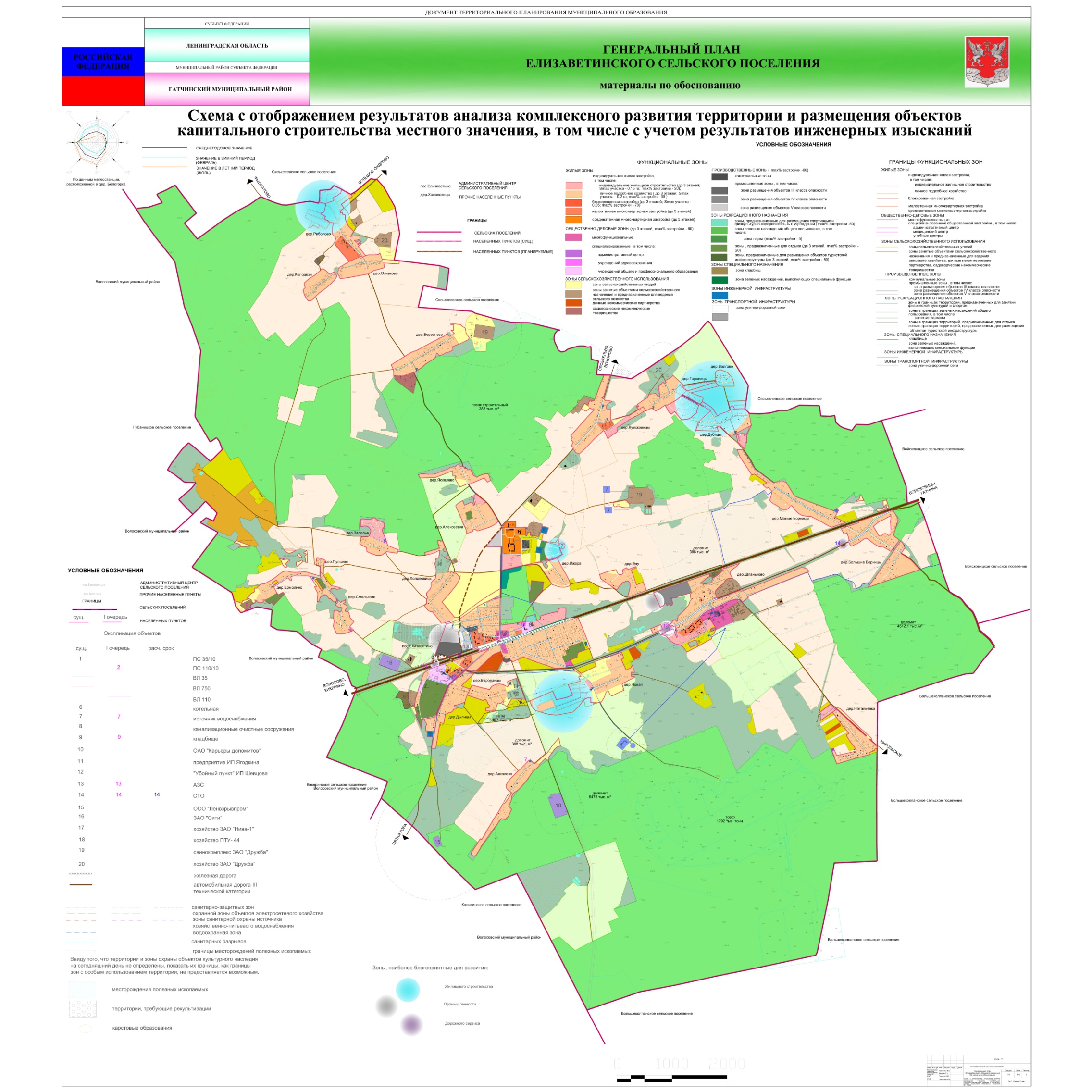 Раздел 2. Показатели перспективного спроса на тепловую энергию (мощность) и теплоноситель в установленных границах территории поселения.2.1 Площадь строительных фондов и приросты площади строительных фондовПланируется размещение отдельно стоящих жилых домов с количеством этажей не более трех средней площадью , предназначенных для проживания одной семьи. Максимальная площадь участка составит . Средний показатель жилой обеспеченности составит  общей площади на человека. Средняя плотность застройки - 860 м2/га, при плотности населения 13 чел./ га.Территории под индивидуальное жилищное строительство выделены:дер. Раболово - ,дер. Дубицы - ,дер. Таровицы ,дер. Натальевка - , дер. Новая - ,дер. Луйсковицы - .Таблица  - Площадь строительных фондов и приросты площади строительных фондов2.2 Объемы потребления тепловой энергии (мощности), теплоносителя и приросты потребления тепловой энергии (мощности), теплоносителя с разделением по видам теплопотребленияРасчетными элементами для схемы теплоснабжения Елизаветинского сельского поселения являются населенные пункты, население и/или общественные объекты снабжаются тепловой энергией от котельных. Населенные пункты, в которых используются индивидуальные источники тепловой энергии, в соответствии с п 2 абзац 1 Постановления Правительства РФ № 154 «О требованиях к схемам теплоснабжения, порядку их разработки и утверждения» при разработке Схемы не учитываются. Расчетными элементами Схемы теплоснабжения Елизаветинского сельского поселения являются:поселок Елизаветино, имеющий 3 котельных (Котельная №20, 35, 47)поселок Шпаньково, имеющий 1 котельную (Котельная №33)В соответствии с существующими прогнозами развития Елизаветинского сельского поселения не предусмотрено изменение схемы теплоснабжения. Вместе с тем, теплоснабжение перспективных объектов жилой и общественно деловой застройки будет осуществляться как от автономных источников так и в зоне действия существующих котельных.В отличие от объектов жилой застройки, перспективные объекты общественно деловой застройки будут находиться в зоне теплоснабжения существующих котельных.Текущие и перспективные объемы тепловой энергии (мощности) и теплоносителя будут иметь следующий вид (Таблица 2)Таблица  - Объемы потребления тепловой энергии (мощности), теплоносителя и приросты потребления тепловой энергии (мощности), теплоносителя в каждом расчетном элементеРаздел 3. Перспективные балансы тепловой мощности источников тепловой энергии и тепловой нагрузки потребителей3.1 Радиус эффективного теплоснабженияСреди основных мероприятий по энергосбережению в системах теплоснабжения можно выделить оптимизацию систем теплоснабжения в городах с учетом эффективного радиуса теплоснабжения. Передача тепловой энергии на большие расстояния является экономически неэффективной.Радиус эффективного теплоснабжения позволяет определить условия, при которых подключение новых или увеличивающих тепловую нагрузку теплопотребляющих установок к системе теплоснабжения нецелесообразно вследствие увеличения совокупных расходов в указанной системе на единицу тепловой мощности, определяемой для зоны действия каждого источника тепловой энергии.Радиус эффективного теплоснабжения – максимальное расстояние от теплопотребляющей установки до ближайшего источника тепловой энергии в системе теплоснабжения, при превышении которого подключение теплопотребляющей установки к данной системе теплоснабжения нецелесообразно по причине увеличения совокупных расходов в системе теплоснабжения.3.2 Описание существующих и перспективных зон действия систем теплоснабжения, источников тепловой энергии.Основная часть многоквартирного жилого фонда, крупные общественные здания, некоторые производственные и коммунально-бытовые предприятия подключены к централизованной системе теплоснабжения, которая состоит из котельных и тепловых сетей.Теплоснабжение перспективных объектов планируется осуществить от существующих источников тепловой энергии.Таблица  - Существующие зоны действия систем теплоснабжения, источников тепловой энергии.Таблица  - Существующие значения установленной тепловой мощности основного оборудования источников тепловой энергии (в разрезе котельных)3.3 Перспективные балансы тепловой мощности и отпуска тепловой энергии в перспективных зонах действия источников тепловой энергииПерспективные балансы тепловой мощности и тепловой нагрузки в перспективных зонах действия источников тепловой энергии не равны существующим, так как в соответствии с прогнозами в поселении предусмотрено строительство БМК с комбинированной выработкой электрической и тепловой энергии.Таблица  - Перспективные балансы тепловой мощности и отпуска тепловой энергии в перспективных зонах действия источников тепловой энергии3.4 Существующие значения установленной тепловой мощности основного оборудования источников тепловой энергии (в разрезе котельных)Таблица  - Существующие значения установленной тепловой мощности основного оборудования источников тепловой энергии (в разрезе котельных)3.5 Существующие и перспективные затраты тепловой мощности на собственные и хозяйственные нужды источников тепловой энергииТаблица  - Существующие и перспективные затраты тепловой мощности на собственные и хозяйственные нужды3.6 Значения существующей и перспективной тепловой мощности источников тепловой энергииТаблица  - Значения существующей и перспективной тепловой мощности нетто3.7 Значения существующих и перспективных потерь тепловой энергии при ее передаче по тепловым сетямТаблица  - Значения существующих и перспективных потерь тепловой энергии (ч.1)Таблица  - Значения существующих и перспективных потерь тепловой энергии (ч.2)3.8 Затраты существующей и перспективной тепловой мощности на хозяйственные нужды тепловых сетейТаблица  - Затраты существующей и перспективной тепловой мощности на хозяйственные нужды тепловых сетей3.9 Значения существующей и перспективной тепловой мощности источников теплоснабжения, в том числе источников тепловой энергии, принадлежащих потребителям, источников тепловой энергии теплоснабжающих организаций, с выделением аварийного резерва и резерва по договорам на поддержание резервной тепловой мощностиТаблица  - Значения существующей и перспективной тепловой мощности источников теплоснабженияРаздел 4. Перспективные балансы теплоносителя4.1 Перспективные балансы производительности водоподготовительных установок и максимального потребления теплоносителя теплопотребляющими установками потребителейТаблица  - Существующие и перспективные балансы производительности водоподготовительных установок и максимального потребления теплоносителя теплопотребляющими установками потребителей4.2 Перспективные балансы производительности водоподготовительных установок источников тепловой энергии для компенсации потерь теплоносителя  в аварийных режимах работы систем теплоснабженияТаблица  - Существующие и перспективные балансы производительности водоподготовительных установок источников тепловой энергии для компенсации потерь теплоносителя в аварийных режимах работы систем теплоснабженияРаздел 5. Предложения по новому строительству, реконструкции и техническому перевооружению источников тепловой энергии5.1 Предложения по новому строительству источников тепловой энергии, обеспечивающие перспективную тепловую нагрузку на вновь осваиваемых территориях поселенияУчитывая, что в поселении не предусмотрено изменение схемы теплоснабжения поселения, теплоснабжение перспективных объектов, которые планируется разместить вне зоны действия существующих котельных, предлагается осуществить от автономных источников. Поэтому новое строительство котельных не планируется.5.2 Предложения по реконструкции источников тепловой энергии, обеспечивающие перспективную тепловую нагрузку в существующих и расширяемых зонах действия источников тепловой энергииПредложения по реконструкции источников тепловой энергии, обеспечивающие перспективную тепловую нагрузку в существующих и расширяемых зонах действия источников тепловой энергии отсутствуют.5.3 Предложения по техническому перевооружению источников тепловой энергии с целью повышения эффективности работы систем теплоснабженияТаблица  - Предложения по техническому перевооружению источников тепловой энергии5.4 Меры по выводу из эксплуатации, консервации и демонтажу избыточных источников тепловой энергии, а также выработавших нормативный срок службы либо в случаях, когда продление срока службы технически невозможно или экономически нецелесообразноМер по выводу из эксплуатации, консервации и демонтажу избыточных источников тепловой энергии, а также выработавших нормативный срок службы либо в случаях, когда продление срока службы технически невозможно или экономически нецелесообразно не предусмотрено.5.5 Меры по переоборудованию котельных в источники комбинированной выработки электрической и тепловой энергииВ соответствии с планами ОАО "Коммунальные системы Гатчинского района" меры по переоборудованию котельных в источники комбинированной выработки электрической и тепловой энергии предусмотрены на следующих котельных:Котельная № 33, п. ШпаньковоКотельная № 35, п. Елизаветино5.6 Меры по переводу котельных, размещенных в существующих и расширяемых зонах действия источников комбинированной выработки тепловой и электрической энергии в «пиковый» режимМеры по переводу котельных, размещенных в существующих и расширяемых зонах действия источников комбинированной выработки тепловой и электрической энергии в «пиковый» режим не предусмотрены.5.6 Решения о загрузке источников тепловой энергии, распределении (перераспределении) тепловой нагрузки потребителей тепловой энергии в каждой зоне действия системы теплоснабжения между источниками тепловой энергии, поставляющими тепловую энергию в данной системе теплоснабженияВ соответствии с планами не предусмотрено изменение схемы теплоснабжения поселения, решения о загрузке источников тепловой энергии, распределении (перераспределении) тепловой нагрузки потребителей тепловой энергии в каждой зоне действия системы теплоснабжения между источниками тепловой энергии, поставляющими тепловую энергию в данной системе теплоснабжения.5.7 Оптимальный температурный график отпуска тепловой энергии для каждого источника тепловой энергии или группы источников в системе теплоснабженияОптимальный температурный график отпуска тепловой энергии для каждого источника тепловой энергии в системе теплоснабжения в соответствии с действующим законодательством разрабатывается в процессе проведения энергетического обследования источника тепловой энергии, тепловых сетей, потребителей тепловой энергии.ГРАФИКзависимости температуры теплоносителя от среднесуточной температуры наружного воздухаГРАФИКзависимости температуры теплоносителя от среднесуточной температуры наружного воздуха5.8 Предложения по перспективной установленной тепловой мощности каждого источника тепловой  энергии с учетом аварийного и перспективного резерва тепловой мощностиТаблица  - Перспективные балансы тепловой мощностиРаздел 6. Предложения по новому строительству и реконструкции  тепловых сетей6.1 Предложения по новому строительству и реконструкции тепловых сетей, обеспечивающих перераспределение тепловой нагрузки из зон с дефицитом располагаемой тепловой мощности источников тепловой энергии в зоны  с резервом располагаемой тепловой мощности источников тепловой энергии (использование существующих резервов)В соответствии с прогнозами в поселении не предусмотрено изменение схемы теплоснабжения, поэтому новое строительство тепловых сетей, обеспечивающих перераспределение тепловой нагрузки, не планируется. Перераспределение тепловой нагрузки не планируется.6.2 Предложения по новому строительству тепловых сетей для обеспечения перспективных приростов тепловой нагрузки во вновь осваиваемых районах поселения под жилищную, комплексную или производственную застройкуНовое строительство тепловых сетей не планируется.6.3 Предложения по новому строительству и реконструкции тепловых сетей, обеспечивающие условия, при наличии которых существует возможность поставок тепловой энергии потребителям от различных источников тепловой энергии при сохранении надежности теплоснабженияВ соответствии с прогнозами в поселении не предусмотрено изменение схемы теплоснабжения, поэтому новое строительство и реконструкция тепловых сетей, обеспечивающих поставки тепловой энергии потребителям от различных источников тепловой энергии при сохранении надежности теплоснабжения, не планируется.6.4 Предложения по новому строительству или реконструкции тепловых сетей для повышения эффективности функционирования системы теплоснабжения, в том числе за счет перевода котельных в «пиковый» режим или ликвидации котельных по основаниямВ соответствии с прогнозами в поселении не предусмотрено изменение схемы теплоснабжения, поэтому новое строительство и реконструкция тепловых сетей для повышения эффективности функционировании системы теплоснабжения, в том числе за счет перевода котельных в «пиковый» режим или ликвидации котельных по основаниям, не планируется.6.5 Предложения по новому строительству и реконструкции тепловых сетей для обеспечения нормативной надежности безопасности теплоснабженияТаблица  - Предложения по новому строительству и реконструкции тепловых сетей для обеспечения нормативной надежности безопасности теплоснабженияРаздел 7. Перспективные топливные балансы7.1 Существующие и перспективные топливные балансы для каждого источника тепловой энергии, расположенного в границах поселения по видам основного, резервного и аварийного топлива.Таблица  - Существующие и перспективные топливные балансы для каждого источника тепловой энергии, расположенного в границах поселения по видам основного, резервного и аварийного топливаРаздел 8. Инвестиции в новое строительство, реконструкцию и техническое перевооружение8.1 Предложения по величине необходимых инвестиций в реконструкцию и техническое перевооружение источников тепловой энергии и тепловых сетей в 2013-2030 гг.Предложения по величине необходимых инвестиций в новое строительство, реконструкцию и техническое перевооружение источников тепловой энергии и тепловых сетей первоначально планируются на период  2030 года и подлежат ежегодной корректировке на каждом этапе планируемого периода с учетом утвержденной инвестиционной программы и программы комплексного развития коммунальной инженерной инфраструктуры Елизаветинского сельского поселения.Таблица  - Предложения по величине необходимых инвестиций в реконструкцию и техническое перевооружение источников тепловой энергии и тепловых сетей в 2013-2030 гг.Раздел 9. Решение об определении единой теплоснабжающей организацииВ настоящее время на территории всего Гатчинского муниципального района, включая Елизаветинское сельское поселение, функционирует единая теплоснабжающая организация - ОАО «Коммунальные системы Гатчинского района». Компания зарегистрирована 26 октября 2007 года в форме открытого акционерного общества, и помимо эксплуатации системы теплоснабжения предоставляет коммунальные услуги водоснабжения, водоотведения физическим и юридическим лицам в 15 сельских поселениях. Абонентам ОАО «Коммунальные системы Гатчинского района» оказываются услуги по выдаче технических условий на подключение к инженерным узлам учета тепловой энергии, разработке проектов для подключения к сетям ОАО «Коммунальные системы Гатчинского района», согласованию и приемке водомерных и тепловых приборов учета, опломбировке.Решение об объединении в рамках единой теплоснабжающая организация ведомственных источников теплоснабжения, находящихся на территории Елизаветинского сельского поселения, не принимается.Раздел 10. Решения о распределении тепловой нагрузки между источниками тепловой энергииПерераспределение тепловой нагрузки между источниками тепловой энергии невозможно. Источники тепловой энергии между собой технологически не вязаны.Решения о загрузке источников тепловой энергии, распределении (перераспределении) тепловой нагрузки потребителей тепловой энергии  между источниками тепловой энергии, поставляющими тепловую энергию в данной системе, будут иметь следующий вид, представленный в таблице ниже.Таблица  - Существующая и перспективная установленная мощность и подключенная тепловая нагрузка в разрезе источниковРаздел 11. Перечень бесхозяйных тепловых сетей и определение организации, уполномоченной на их эксплуатациюДанные о бесхозяйных тепловых сетях отсутствуют. При обнаружении бесхозяйных сетей, решение об их передаче теплоснабжающим организациям будет приниматься индивидуально.Наименование показателяЕд.изм.20112012201320202030Жилищный фонд всего, в т.ч.:тыс. м2130,3147,8165,2219,6256,5индивидуальный жилищный фондтыс. м239,144,349,665,977,0Новое жилищное строительство всего, в т.ч.:тыс. м218,435,552,762,555,2индивидуальная жилая застройкатыс. м211,021,331,637,533,1Наименование расчетного элементаГодовое потреблениеГодовое потреблениеГодовое потреблениеГодовое потреблениеГодовое потреблениеГодовое потреблениеНаименование расчетного элемента201220122020202020302030Наименование расчетного элементаТепло-вая энергия
ГкалТепло-носите-ль,
м3Тепло-вая энергия
ГкалТепло-носите-ль,
м3Тепло-вая энергия
ГкалТепло-носите-ль,
м3Котельная №202 880,8523,83 274,6595,43 713,6675,2Котельная №334 750,3863,75 399,8981,86 123,71 113,4Котельная №357 345,21 335,58 349,51 518,19 468,81 721,6Котельная №472 747,5499,63 123,2567,93 541,9644,0Всего17 723,93 222,520 147,13 663,122 848,04 154,2№Наименование котельнойМаксимальное удаление точки подключения потребителей от источника тепловой энергии, м1Котельная №204302Котельная №336703Котельная №356704Котельная №47890№Наименование котельнойУстановл.  мощн. Гкал/час1Котельная №202,152Котельная №336,003Котельная №356,004Котельная №472,15№Наименование котельнойУстановл.  мощн. Гкал/часУстановл.  мощн. Гкал/часУстановл.  мощн. Гкал/часПолезный отпуск, ГкалПолезный отпуск, ГкалПолезный отпуск, Гкал№Наименование котельной2012202020302012202020301Котельная №202,152,152,582 880,783 274,653 713,642Котельная №336,006,004,304 750,325 399,806 123,693Котельная №356,006,004,307 345,228 349,489 468,784Котельная №472,152,152,582 747,553 123,203 541,89№Наименование котельнойУстановл.  мощн. Гкал/час1Котельная №202,152Котельная №336,003Котельная №356,004Котельная №472,15№Наименование котельнойЗатраты на собственные нужды, Гкал/часЗатраты на собственные нужды, Гкал/часЗатраты на собственные нужды, Гкал/час№Наименование котельной2012202020301Котельная №200,00430,00430,00522Котельная №330,01200,01200,00863Котельная №350,01200,01200,00864Котельная №470,00430,00430,0052№Наименование котельнойФактическая располагаемая мощность источника, Гкал/часМощность тепловой энергии нетто, Гкал/часМощность тепловой энергии нетто, Гкал/час№Наименование котельнойФактическая располагаемая мощность источника, Гкал/час201220201Котельная №201,831,832,192Котельная №335,105,103,663Котельная №355,105,103,664Котельная №471,831,832,19№Наименование котельнойПотери ТЭ через изоляцию, ГкалПотери ТЭ через изоляцию, ГкалПотери ТЭ через изоляцию, ГкалПотери ТЭ за счет потерь теплоносителя, ГкалПотери ТЭ за счет потерь теплоносителя, ГкалПотери ТЭ за счет потерь теплоносителя, Гкал№Наименование котельнойПотери ТЭ через изоляцию, ГкалПотери ТЭ через изоляцию, ГкалПотери ТЭ через изоляцию, ГкалПотери ТЭ за счет потерь теплоносителя, ГкалПотери ТЭ за счет потерь теплоносителя, ГкалПотери ТЭ за счет потерь теплоносителя, Гкал№Наименование котельной2012202020302012202020301Котельная №20166,05188,76214,0664,4173,2183,032Котельная №33273,82311,26352,98106,21120,73136,913Котельная №35264,62300,80341,12102,64116,67132,314Котельная №4798,98112,52127,6038,3943,6449,49№Наименование котельнойПотери тепловой энергии при передаче, ГкалПотери тепловой энергии при передаче, ГкалПотери тепловой энергии при передаче, ГкалЗатраты на компенсацию потерь ТЭ, тыс. руб.Затраты на компенсацию потерь ТЭ, тыс. руб.Затраты на компенсацию потерь ТЭ, тыс. руб.№Наименование котельнойПотери тепловой энергии при передаче, ГкалПотери тепловой энергии при передаче, ГкалПотери тепловой энергии при передаче, ГкалЗатраты на компенсацию потерь ТЭ, тыс. руб.Затраты на компенсацию потерь ТЭ, тыс. руб.Затраты на компенсацию потерь ТЭ, тыс. руб.№Наименование котельной2012202020302012202020301Котельная №20230,46261,97297,09148,07168,31190,872Котельная №33380,03431,98489,89244,16277,54314,753Котельная №35367,26417,47473,44235,96268,22304,174Котельная №47137,38156,16177,0988,26100,33113,78№Наименование котельнойСуществующие затраты тепловой мощности на хоз. нужды тепловых сетей, Гкал/час№Наименование котельнойСуществующие затраты тепловой мощности на хоз. нужды тепловых сетей, Гкал/час№Наименование котельнойСуществующие затраты тепловой мощности на хоз. нужды тепловых сетей, Гкал/час1Котельная №20нет2Котельная №33нет3Котельная №35нет4Котельная №47нет№Наименование котельнойФактическая установленная  мощность источника, Гкал/часРезерв мощности, Гкал/часРезерв мощности, Гкал/час№Наименование котельнойФактическая установленная  мощность источника, Гкал/часРезерв мощности, Гкал/часРезерв мощности, Гкал/час№Наименование котельнойФактическая установленная  мощность источника, Гкал/часАварийныйРезерв по договорам1Котельная №202,150,7002Котельная №336,002,0003Котельная №356,002,0004Котельная №472,150,710Наименование расчетного элементаПроизводительность водоподготовительной установки, м3/ч.Потребление теплоносителя потребителями, м3/ч.Потребление теплоносителя потребителями, м3/ч.Потребление теплоносителя потребителями, м3/ч.Наименование расчетного элементаПроизводительность водоподготовительной установки, м3/ч.201220202030Котельная №2030 м3/ч.0,2620,2980,338Котельная №3340 м3/ч.0,4320,4910,557Котельная №3540 м3/ч.0,6680,7590,861Котельная №4730 м3/ч.0,2500,2840,322ВсегоВсего1,6111,8322,077Наименование расчетного элементаПроизводительность водоподготовительной установки, м3/ч.Максимальная производительность подпиточных насосов, м3/час.Наименование расчетного элементаПроизводительность водоподготовительной установки, м3/ч.Максимальная производительность подпиточных насосов, м3/час.Котельная №2030 м3/ч.8,0Котельная №3340 м3/ч.10,0Котельная №3540 м3/ч.10,0Котельная №4730 м3/ч.8,0№Адрес объекта/
мероприятияЦели реализации мероприятия1Котельная №20, п. ЕлизаветиноКотельная №20, п. Елизаветино1.1Новое строительство БМКСнижение эксплуатационных затрат, повышение эксплуатационной надежности оборудования котельной2Котельная №33, п. ШпаньковоКотельная №33, п. Шпаньково2.1Комплексная реконструкция котельной со строительством БМК с комбинированной выработкой электрической и тепловой энергииСнижение эксплуатационных затрат, повышение эксплуатационной надежности оборудования котельной
Обеспечение  надежности электроснабжения котельной при производстве услуги теплоснабжения
Снижение затрат на топливо и электрическую энергию.3Котельная №35, п. ЕлизаветиноКотельная №35, п. Елизаветино3.1Комплексная реконструкция котельной со строительством БМК с комбинированной выработкой электрической и тепловой энергииСнижение эксплуатационных затрат, повышение эксплуатационной надежности оборудования котельной
Обеспечение  надежности электроснабжения котельной при производстве услуги теплоснабжения
Снижение затрат на топливо и электрическую энергию.4Котельная №47, п. ЕлизаветиноКотельная №47, п. Елизаветино4.1Новое строительство БМКСнижение эксплуатационных затрат, повышение эксплуатационной надежности оборудования котельнойКотельные:Адрес:Котельная №20Котельная №20п.Елизаветино, ул.Заводская, д.5п.Елизаветино, ул.Заводская, д.5п.Елизаветино, ул.Заводская, д.5п.Елизаветино, ул.Заводская, д.5Котельная №47Котельная №47Елизаветино ул.Парковая д.11аЕлизаветино ул.Парковая д.11аЕлизаветино ул.Парковая д.11аЕлизаветино ул.Парковая д.11аТемпература наружного воздуха,
Тнв 0СТемпература воды в подающей линии,
Тп0СТемпература воды в подающей линии,
Тп0СТемпература воды в подающей линии,
Тп0СТемпература воды в обратной линии, То0СТемпература воды в обратной линии, То0СТемпература наружного воздуха,
Тнв 0ССредняяМинималь-наяМаксима-
льнаяСредняяМаксима-
льнаяТемпературный график 95 – 70 0 СТемпературный график 95 – 70 0 СТемпературный график 95 – 70 0 СТемпературный график 95 – 70 0 СТемпературный график 95 – 70 0 СТемпературный график 95 – 70 0 С94241433638844424537397464447394164846494042550485141434514953424435351544446255535645471575558464805856604749-16058624850-26159634951-36361655053-46563675154-56664685255-66866705356-77067725558-87169735659-97371755760-107572775861-117674785962-127875806063-138077826164-148178836265-158380856366-168481866467-178683886568-188784896568-198986916669-209087936770-219289946872-229390966973-239592977074-249693997175Котельные:Адрес:Котельная №33Котельная №33Шпаньково ул.Рыкунова д.40аШпаньково ул.Рыкунова д.40аШпаньково ул.Рыкунова д.40аШпаньково ул.Рыкунова д.40аКотельная №35Котельная №35Елизаветино пл.Дружбы д.39аЕлизаветино пл.Дружбы д.39аЕлизаветино пл.Дружбы д.39аЕлизаветино пл.Дружбы д.39аТемпература наружного воздуха,
Тнв 0СТемпература воды в подающей линии,
Тп0СТемпература воды в подающей линии,
Тп0СТемпература воды в подающей линии,
Тп0СТемпература воды в обратной линии, То0СТемпература воды в обратной линии, То0СТемпература наружного воздуха,
Тнв 0ССредняяМинималь-наяМаксима-
льнаяСредняяМаксима-
льнаяТемпературный график 105 – 70 0 СТемпературный график 105 – 70 0 СТемпературный график 105 – 70 0 СТемпературный график 105 – 70 0 СТемпературный график 105 – 70 0 СТемпературный график 105 – 70 0 С7393840333564139423436543414436384454346373934745483840248465039411504851414305250534244-15452554345-25553574446-35755594547-45856604648-56058624750-66260644851-76361654952-86563675053-96764695255-106866705356-117068725457-127269745558-137371755659-147572775760-157774795861-167875805962-178077826063-188178836164-198380856265-208481866265-218683886366-228784906467-238986916569-249087936670-259289946771-269390966872№Наименование котельнойУстановл.  мощн. Гкал/часУстановл.  мощн. Гкал/часУстановл.  мощн. Гкал/час№Наименование котельной2012202020301Котельная №202,152,152,582Котельная №336,006,004,303Котельная №356,006,004,304Котельная №472,152,152,58№Адрес объекта/
мероприятияЦели реализации мероприятия1Котельная №20, п. ЕлизаветиноКотельная №20, п. Елизаветино1.1Реконструкция тепловых сетейОбеспечение заданного гидравлического режима, требуемой надежности теплоснабжения потребителей, снижение уровня износа объектов,  повышение качества и надежности коммунальных услуг, значительное снижение тепловых потерь и как следствие уменьшение объемов потребляемого топлива2Котельная №33, п. ШпаньковоКотельная №33, п. Шпаньково2.1Реконструкция тепловых сетейОбеспечение заданного гидравлического режима, требуемой надежности теплоснабжения потребителей, снижение уровня износа объектов,  повышение качества и надежности коммунальных услуг, значительное снижение тепловых потерь и как следствие уменьшение объемов потребляемого топлива3Котельная №35, п. ЕлизаветиноКотельная №35, п. Елизаветино3.1Реконструкция тепловых сетейОбеспечение заданного гидравлического режима, требуемой надежности теплоснабжения потребителей, снижение уровня износа объектов,  повышение качества и надежности коммунальных услуг, значительное снижение тепловых потерь и как следствие уменьшение объемов потребляемого топлива4Котельная №47, п. ЕлизаветиноКотельная №47, п. Елизаветино4.1Реконструкция тепловых сетейОбеспечение заданного гидравлического режима, требуемой надежности теплоснабжения потребителей, снижение уровня износа объектов,  повышение качества и надежности коммунальных услуг, значительное снижение тепловых потерь и как следствие уменьшение объемов потребляемого топлива№Наименование котельнойВид основного топливаРасход основного топлива, тыс.м3/ годРасход основного топлива, тыс.м3/ годРасход основного топлива, тыс.м3/ годРезервное топливоАварийное топливо№Наименование котельнойВид основного топлива201220202030Резервное топливоАварийное топливо1Котельная №20Газ, тыс.м3/ год547622681диз. топливонет2Котельная №33Газ, тыс.м3/ год9021 0251 124нетнет3Котельная №35Газ, тыс.м3/ год1 3951 5851 737диз. топливонет4Котельная №47Газ, тыс.м3/ год522593650диз. топливонетВсегоВсего3 3653 8254 192№ п/пНаименование объектаСроки реализацииСроки реализацииОбщая сметная стоимость, млн.руб.Единица измерения (Гкал/час, км)Финансовые потребности, млн.руб.(без НДС) Финансовые потребности, млн.руб.(без НДС) Финансовые потребности, млн.руб.(без НДС) Финансовые потребности, млн.руб.(без НДС) Финансовые потребности, млн.руб.(без НДС) Финансовые потребности, млн.руб.(без НДС) Финансовые потребности, млн.руб.(без НДС) Финансовые потребности, млн.руб.(без НДС) Финансовые потребности, млн.руб.(без НДС) Финансовые потребности, млн.руб.(без НДС) Источники финансировани№ п/пНаименование объектанач.окон.Общая сметная стоимость, млн.руб.Единица измерения (Гкал/час, км)на весь период 2012-2030 гг.по годампо годампо годампо годампо годампо годампо годампо годампо годамИсточники финансировани№ п/пНаименование объектанач.окон.Общая сметная стоимость, млн.руб.Единица измерения (Гкал/час, км)на весь период 2012-2030 гг.201220132014201520162017201820192020-2030Источники финансировани№ п/пНаименование объектанач.окон.Общая сметная стоимость, млн.руб.Единица измерения (Гкал/час, км)на весь период 2012-2030 гг.201220132014201520162017201820192020-2030Источники финансировани12345678910111213141516171Котельная № 20, п. Елизаветино
Цель - Повышение эффективности работы системы теплоснабженияКотельная № 20, п. Елизаветино
Цель - Повышение эффективности работы системы теплоснабженияКотельная № 20, п. Елизаветино
Цель - Повышение эффективности работы системы теплоснабженияКотельная № 20, п. Елизаветино
Цель - Повышение эффективности работы системы теплоснабженияКотельная № 20, п. Елизаветино
Цель - Повышение эффективности работы системы теплоснабженияКотельная № 20, п. Елизаветино
Цель - Повышение эффективности работы системы теплоснабженияКотельная № 20, п. Елизаветино
Цель - Повышение эффективности работы системы теплоснабженияКотельная № 20, п. Елизаветино
Цель - Повышение эффективности работы системы теплоснабженияКотельная № 20, п. Елизаветино
Цель - Повышение эффективности работы системы теплоснабженияКотельная № 20, п. Елизаветино
Цель - Повышение эффективности работы системы теплоснабженияКотельная № 20, п. Елизаветино
Цель - Повышение эффективности работы системы теплоснабженияКотельная № 20, п. Елизаветино
Цель - Повышение эффективности работы системы теплоснабженияКотельная № 20, п. Елизаветино
Цель - Повышение эффективности работы системы теплоснабженияКотельная № 20, п. Елизаветино
Цель - Повышение эффективности работы системы теплоснабженияКотельная № 20, п. Елизаветино
Цель - Повышение эффективности работы системы теплоснабженияКотельная № 20, п. Елизаветино
Цель - Повышение эффективности работы системы теплоснабжения1,1Новое строительство БМК2,6Проектирование01.2026г12.2026г2,52,52,5Строительство01.2027г12.2027г20,020,020,01,2Реконструкция тепловых сетей2,0Проектирование01.2014г12.2014г1,51,51,5Строительство01.2015г12.2017г25,025,010,010,05,02Котельная № 33, п. Шпаньково
Цель - Повышение эффективности работы системы теплоснабженияКотельная № 33, п. Шпаньково
Цель - Повышение эффективности работы системы теплоснабженияКотельная № 33, п. Шпаньково
Цель - Повышение эффективности работы системы теплоснабженияКотельная № 33, п. Шпаньково
Цель - Повышение эффективности работы системы теплоснабженияКотельная № 33, п. Шпаньково
Цель - Повышение эффективности работы системы теплоснабженияКотельная № 33, п. Шпаньково
Цель - Повышение эффективности работы системы теплоснабженияКотельная № 33, п. Шпаньково
Цель - Повышение эффективности работы системы теплоснабженияКотельная № 33, п. Шпаньково
Цель - Повышение эффективности работы системы теплоснабженияКотельная № 33, п. Шпаньково
Цель - Повышение эффективности работы системы теплоснабженияКотельная № 33, п. Шпаньково
Цель - Повышение эффективности работы системы теплоснабженияКотельная № 33, п. Шпаньково
Цель - Повышение эффективности работы системы теплоснабженияКотельная № 33, п. Шпаньково
Цель - Повышение эффективности работы системы теплоснабженияКотельная № 33, п. Шпаньково
Цель - Повышение эффективности работы системы теплоснабженияКотельная № 33, п. Шпаньково
Цель - Повышение эффективности работы системы теплоснабженияКотельная № 33, п. Шпаньково
Цель - Повышение эффективности работы системы теплоснабженияКотельная № 33, п. Шпаньково
Цель - Повышение эффективности работы системы теплоснабжения2,1Новое строительство БМК с комбинированной выработкой электрической и тепловой энергии4,3Проектирование01.2026г12.2026г3,03,03,0Строительство01.2027г12.2027г30,030,030,02,2Реконструкция тепловых сетей3,8Проектирование01.2013г12.2013г2,52,52,5Строительство01.2014г12.2016г45,045,015,015,015,02Котельная № 35, п. Елизаветино
Цель - Повышение эффективности работы системы теплоснабженияКотельная № 35, п. Елизаветино
Цель - Повышение эффективности работы системы теплоснабженияКотельная № 35, п. Елизаветино
Цель - Повышение эффективности работы системы теплоснабженияКотельная № 35, п. Елизаветино
Цель - Повышение эффективности работы системы теплоснабженияКотельная № 35, п. Елизаветино
Цель - Повышение эффективности работы системы теплоснабженияКотельная № 35, п. Елизаветино
Цель - Повышение эффективности работы системы теплоснабженияКотельная № 35, п. Елизаветино
Цель - Повышение эффективности работы системы теплоснабженияКотельная № 35, п. Елизаветино
Цель - Повышение эффективности работы системы теплоснабженияКотельная № 35, п. Елизаветино
Цель - Повышение эффективности работы системы теплоснабженияКотельная № 35, п. Елизаветино
Цель - Повышение эффективности работы системы теплоснабженияКотельная № 35, п. Елизаветино
Цель - Повышение эффективности работы системы теплоснабженияКотельная № 35, п. Елизаветино
Цель - Повышение эффективности работы системы теплоснабженияКотельная № 35, п. Елизаветино
Цель - Повышение эффективности работы системы теплоснабженияКотельная № 35, п. Елизаветино
Цель - Повышение эффективности работы системы теплоснабженияКотельная № 35, п. Елизаветино
Цель - Повышение эффективности работы системы теплоснабженияКотельная № 35, п. Елизаветино
Цель - Повышение эффективности работы системы теплоснабжения2,1Новое строительство БМК с комбинированной выработкой электрической и тепловой энергии4,3Проектирование01.2026г12.2026г3,03,03,0Строительство01.2027г12.2027г30,030,030,02,2Реконструкция тепловых сетей1,8Проектирование01.2014г.12.2014г.1,01,01,0Строительство01.2015г.12.2016г.20,020,010,010,03Котельная № 47, п. Елизаветино
Цель - Повышение эффективности работы системы теплоснабженияКотельная № 47, п. Елизаветино
Цель - Повышение эффективности работы системы теплоснабженияКотельная № 47, п. Елизаветино
Цель - Повышение эффективности работы системы теплоснабженияКотельная № 47, п. Елизаветино
Цель - Повышение эффективности работы системы теплоснабженияКотельная № 47, п. Елизаветино
Цель - Повышение эффективности работы системы теплоснабженияКотельная № 47, п. Елизаветино
Цель - Повышение эффективности работы системы теплоснабженияКотельная № 47, п. Елизаветино
Цель - Повышение эффективности работы системы теплоснабженияКотельная № 47, п. Елизаветино
Цель - Повышение эффективности работы системы теплоснабженияКотельная № 47, п. Елизаветино
Цель - Повышение эффективности работы системы теплоснабженияКотельная № 47, п. Елизаветино
Цель - Повышение эффективности работы системы теплоснабженияКотельная № 47, п. Елизаветино
Цель - Повышение эффективности работы системы теплоснабженияКотельная № 47, п. Елизаветино
Цель - Повышение эффективности работы системы теплоснабженияКотельная № 47, п. Елизаветино
Цель - Повышение эффективности работы системы теплоснабженияКотельная № 47, п. Елизаветино
Цель - Повышение эффективности работы системы теплоснабженияКотельная № 47, п. Елизаветино
Цель - Повышение эффективности работы системы теплоснабженияКотельная № 47, п. Елизаветино
Цель - Повышение эффективности работы системы теплоснабжения3,1Новое строительство БМК2,6Проектирование01.2026г12.2026г2,52,52,5Строительство01.2027г12.2027г20,020,020,03,2Реконструкция тепловых сетей1,5Проектирование01.2014г.12.2014г.1,01,01,0Строительство01.2015г.12.2016г.18,018,010,08,0Наименование котельной201220122020202020302030Наименование котельнойУстановл.  мощн. Гкал/часПодключ. нагрузка, Гкал/часУстановл.  мощн. Гкал/часПодключ. нагрузка, Гкал/часУстановл.  мощн. Гкал/часПодключ. нагрузка, Гкал/часКотельная №202,151,462,151,652,581,88Котельная №336,004,006,004,554,304,16Котельная №356,004,006,004,554,304,16Котельная №472,151,442,151,632,581,85Всего16,3010,8916,3012,3813,7612,04